You are summonsed to attend the Monthly Meeting of the Hawthorn Parish Council which will be held following the Annual Parish Meeting on Monday 20th March  2023, in the Community Centre.AGENDANotice of MeetingPublic Notice of the Meeting has been given in accordance with Sch 12 paragraph 10(2) of the LGA 1972Apologies: To receive apologies and to approve reasons for absenceDeclarations of InterestTo notify of any items that appear in the agenda in which you may have an interest, including those that have previously been recorded in the Members Register of Interests.Minutes: To approve the Minutes of the Monthly Meeting held Monday 20th February 2023Matters of Information: As per attached information sheetReports  Police  DCC   Community Centre  Trees : Village green  Any other reportsPublic Participation: Comments on items on this agendaCorrespondence Information Back LaneLitter : E. HubbuckFinancial:  To endorse the monies paid by the Clerk since the last meeting / Bank reconciliation Changing bank accounts – Unity Bank information Play AreaFence : To approve / instruct contractorTo agree schedule of works Training: Planning : Current Planning applicationsEvents & Information Walking the footpathsSpring CleanCoronation Community Event Date of the next meeting: 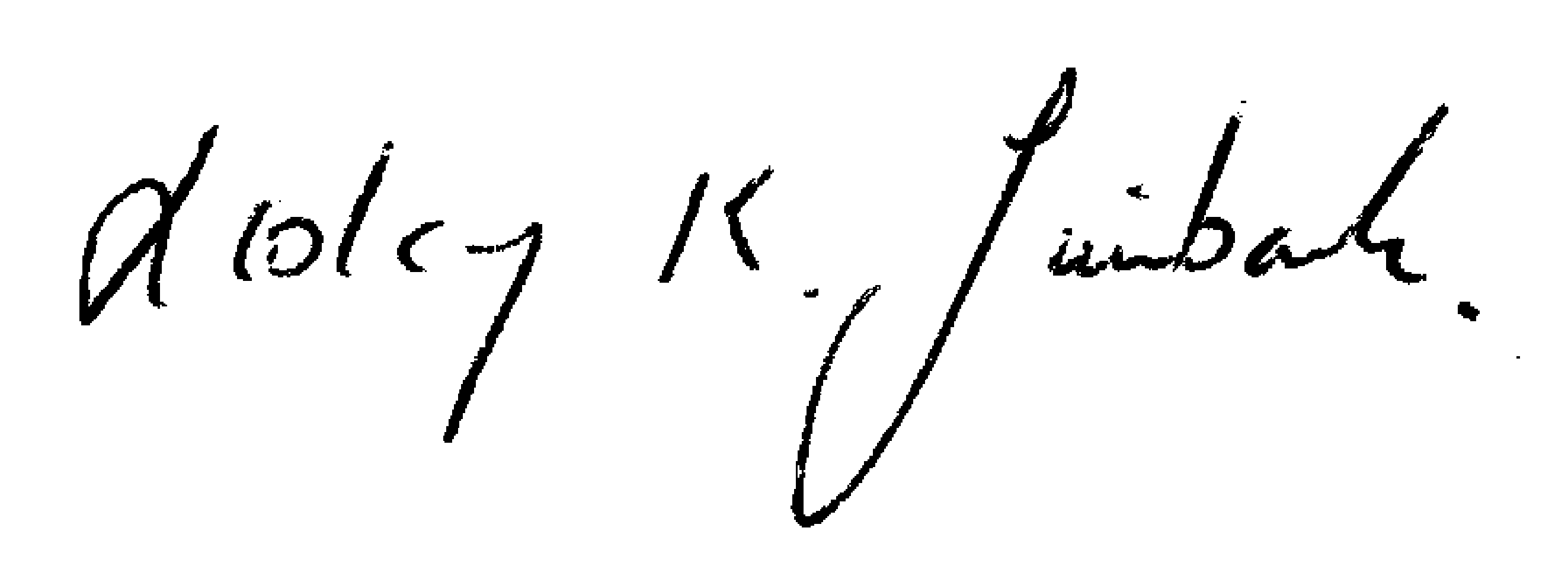 Monthly Meeting : Monday 17th AprilJune Monthly Meeting Lesley K. Swinbank (Parish Clerk):   13th March  2023All residents and the press are welcome to come along to the meeting.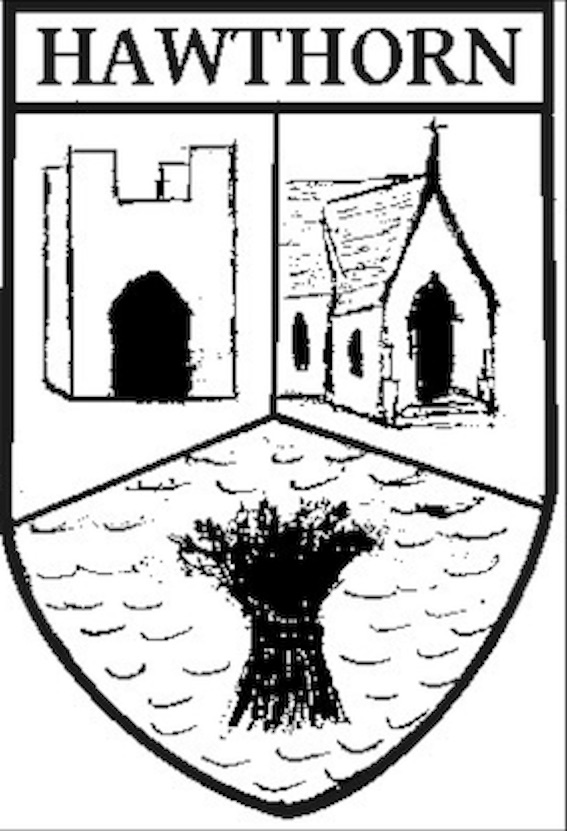 Hawthorn Parish CouncilClerk to the Council: Lesley Swinbank MBA, FSLCCSpringwell House, Spring Lane, Sedgefield Co. Durham. TS21 2HSTel. 01740 622429Email: clerk@hawthornparish.co.uk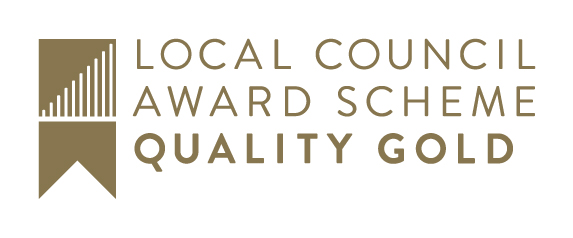 